Dublin városlátogatáscsoportos városlátogatás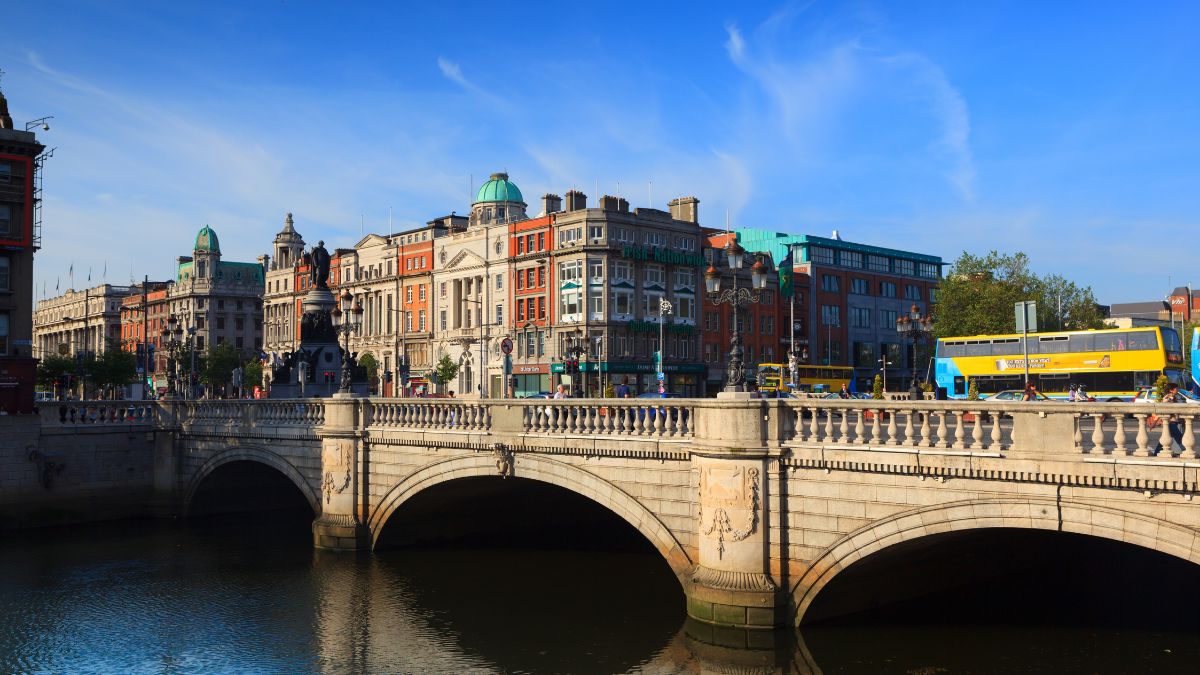 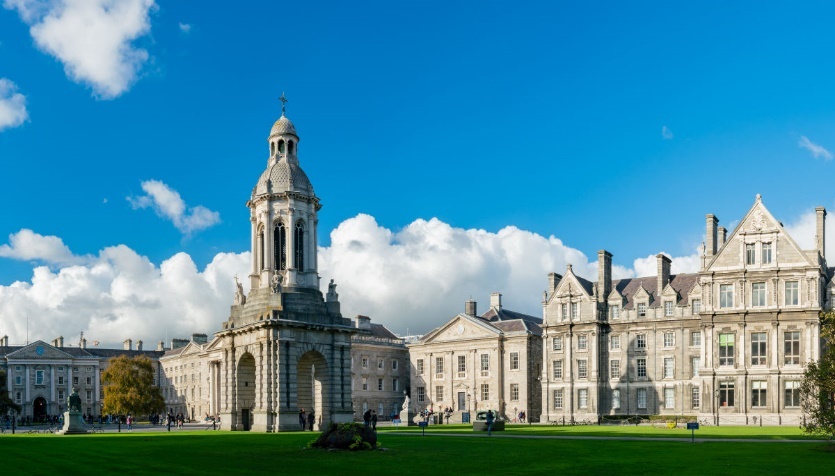 2024. március 23-26., október 3-6. (4 nap / 3 éjszaka)385.000 Ft-tól/főautóbuszos és gyalogos városnézés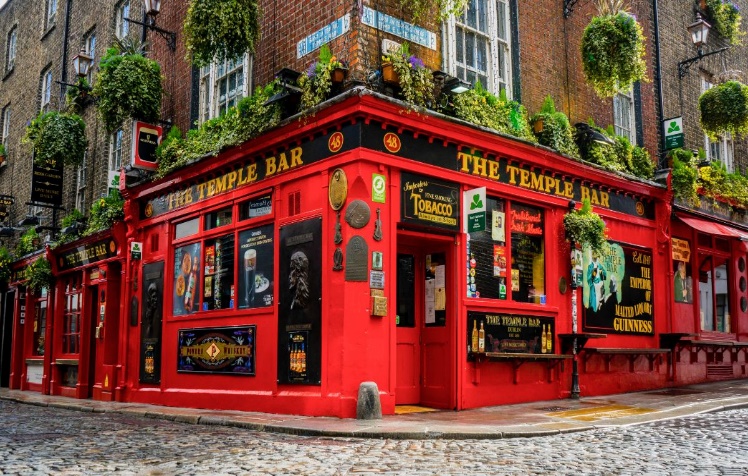 Szent Patrik-székesegyház (kívülről)Dublin vár (kívülről)O’Connell Street, Grafton StreetChristchurch-székesegyházA részvételi díj az alábbi szolgáltatások árát tartalmazza: utazás repülőgéppel, átszállással Budapest – Dublin – Budapest útvonalon, turista osztályon, 1 db feladott poggyásszal, a körutazás során légkondicionált autóbusszal, 3 éjszakai szállás helyi besorolás szerinti háromcsillagos szálloda kétágyas szobáiban, reggelis ellátás, autóbuszos panoráma városnézés, valamint gyalogos városnézés a leírás szerint, magyar idegenvezető az utazás teljes időtartamára.A részvételi díj nem tartalmazza: fakultatív programok, baleset-, betegség- és poggyászbiztosítás, útlemondási biztosítás.Minimum létszám: 20 főTovábbi részletekről és a beutazási feltételekről érdeklődjék irodánkban!